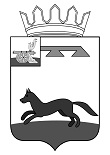 АДМИНИСТРАЦИЯМУНИЦИПАЛЬНОГО ОБРАЗОВАНИЯ«ХИСЛАВИЧСКИЙ  РАЙОН» СМОЛЕНСКОЙ ОБЛАСТИР А С П О Р Я Ж Е Н И Еот  25 февраля  2020 г. № 104-р О внесении изменений в состав Комиссии по делам несовершеннолетних и защите их прав в муниципальном образовании «Хиславичский район» Смоленской областиВнести следующее изменение в распоряжение №287-р/а от 27.04.2018   г. «О создании комиссии по делам несовершеннолетних и защите их прав в муниципальном образовании «Хиславичский район», (в редакции от 13.06.2018 г. № 395-р, от 08.11.2018 г. № 784-р, от 27.11.2018 г. № 823-р, от 13.02.2019 г. №79-р, от 24.04.2019 г.  №272-р, от 07.05.2019 г.№294-р, от 27.06.2019 г. № 454-р, от 16.12.2019 г. № 876-р):1. Позицию:Заменить позицией:Глава муниципального образования «Хиславичский район»Смоленской области                                                                                А.В. ЗагребаевВизирование правового актаВизы:О. А. Максименкова                   ________________            «_______» ________________ 2020 г..Визы:Т.В. Ущеко                      ________________            «_______» ________________ 2020 г.Галынский Сергей ВасильевичНачальник  пункта полиции по Хиславичскому району межмуниципального отдела МВД России «Починковский» - подполковник полиции, член КомиссииГалынский Сергей ВасильевичНачальник  пункта полиции по Хиславичскому району межмуниципального отдела МВД России «Починковский» - подполковник полиции, заместитель председателя КомиссииОтп. 1 экз. – в делоИсп. Горобей Д.Д.«_____» ____________ 2019 г.Тел. 2-18-65